School Year 2020/2021 Teacher Shortage/Targeted Needs Areas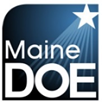 The U.S. DOE annually designates teacher shortage areas for purposes of deferment of loan repayments or reductions of teaching obligation.  The following endorsements are designated as targeted needs beginning on July 1, 2020 for the following school year.  For Maine certification purposes, applicants for the following endorsements will qualify for a conditional certificate (valid for three years) with a valid CHRC (background check) and nine semester hours in the endorsement’s content area. This list will remain valid until a new list is published to begin on July 1, 2021.Early Elementary (K-3) (029)Early Childhood (Pre-K) (081)Teacher of Students with Disabilities (282)French (420)Spanish (440)Health (520)Theater (625)English – Second Language (660)Mathematics (300)Middle Level Science (340)Physical Science (350)Life Science (395)Latin (410)Italian (460)Visual Arts (620)Gifted/Talented (690)CTE (Firefighter/EMT, Automotive Mechanics, Truck, Automotive Body Repair, Diesel Engine Mechanic, Carpentry, Marine Maintenance, Electrician, Computer Info Services, Machine Toll Oper/Shop, Weld Braze Solder, Building Maintenance, Plumbing, Agricultural Prod. Gen, Allied Health, Nursing Asst., Law Enforcement, Forestry Prod & Proc., Food Production Manager, Child Care/Guidance, Business Admin/Manager)